Eftalia Marin Resort 5*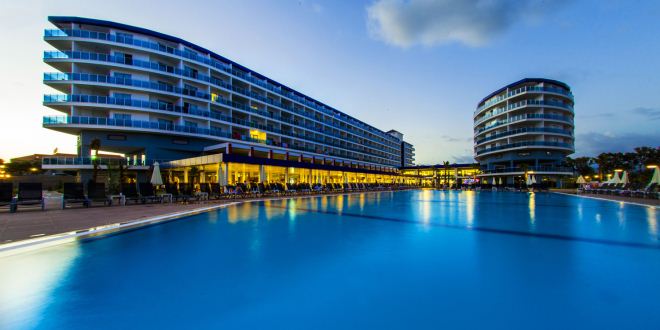 Расположение и описание отеля Eftalia Marin Resort 5*: Отель Eftalia Marin Resort 5* (Отель Ефталия Марин Ресорт 5*) расположен в 150 м от пляжа, в 4 км от пос. Конаклы, в 100 км от аэропорта г. Анталия, в 110 км от центра г. Анталия.
Отель открыт в 2014 г., общая площадь составляет 39 500 м2. Два 5-этажный корпуса, всего в отеле 367 номеров: 188 Standard Rooms (29 м2), 174 Family Room (57 м2, 2 спальни, межкомнатная дверь), 5 номера для инвалидов (29 м2). Уборка номера – ежедневно, смена белья - 3 раза в неделю.В номере Eftalia Marin Resort 5*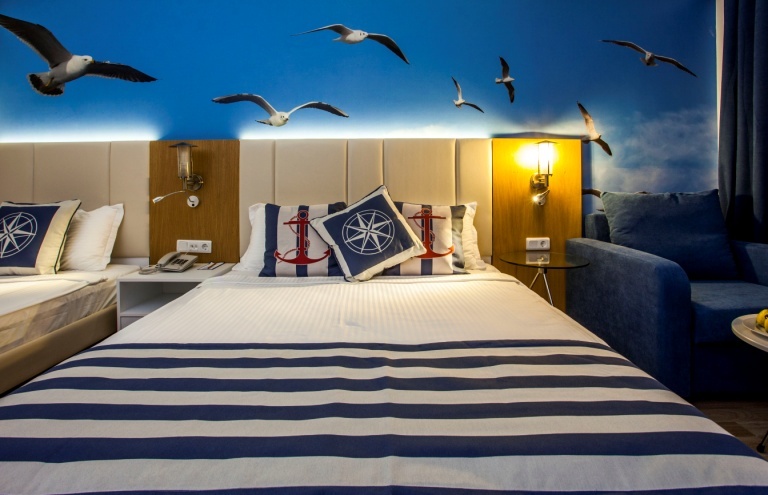 балкондушкондиционер-сплитминибарсейфспутниковое телевидениетелевизор (российский канал)телефонтуалетфенВ отеле Eftalia Marin Resort 5*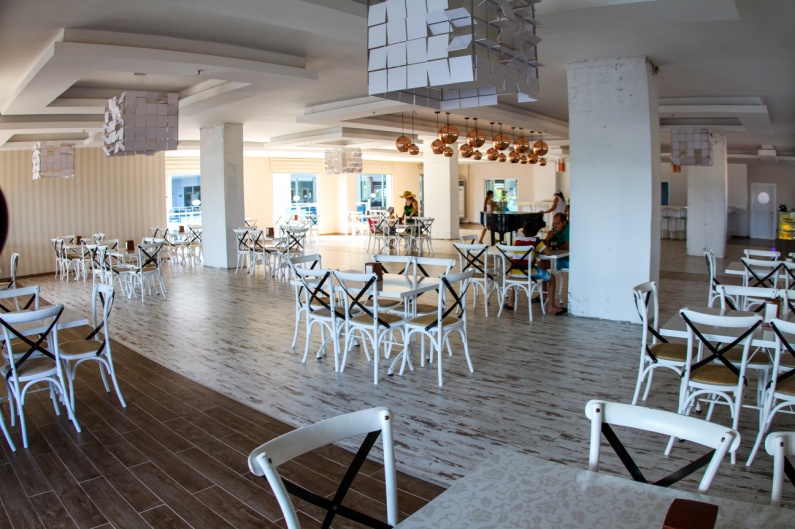 барбассейнбассейн детскийбеспроводной интернетдетская кроватка (по запросу)детская площадкадетские стулья в ресторанедискотекакамера храненияконференц-заллифтмини-клубобмен валютпарковкаресторансаунатурецкая баняПляж Eftalia Marin Resort 5*: Собственный песчано-галечный пляж 150 м от отеля. Между отелем и пляжем проходит дорога, имеется подземный переход. Зонтики, шезлонги, матрасы – бесплатно, полотенца – платно.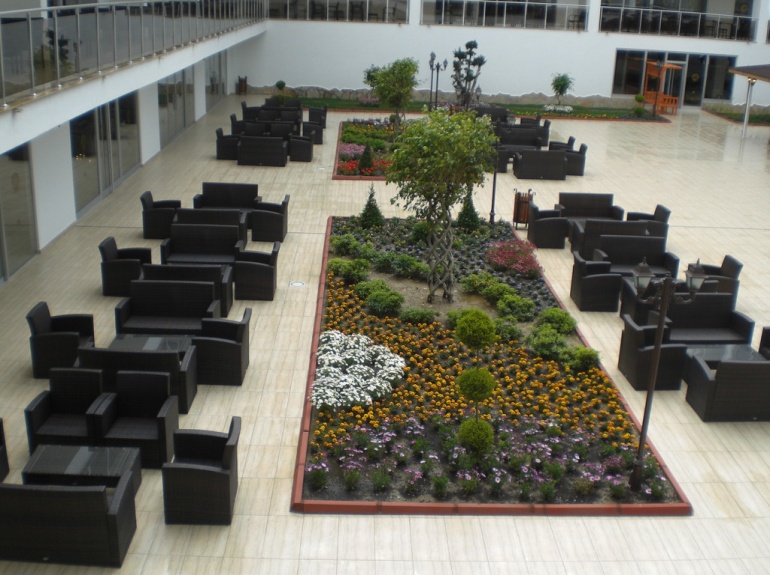 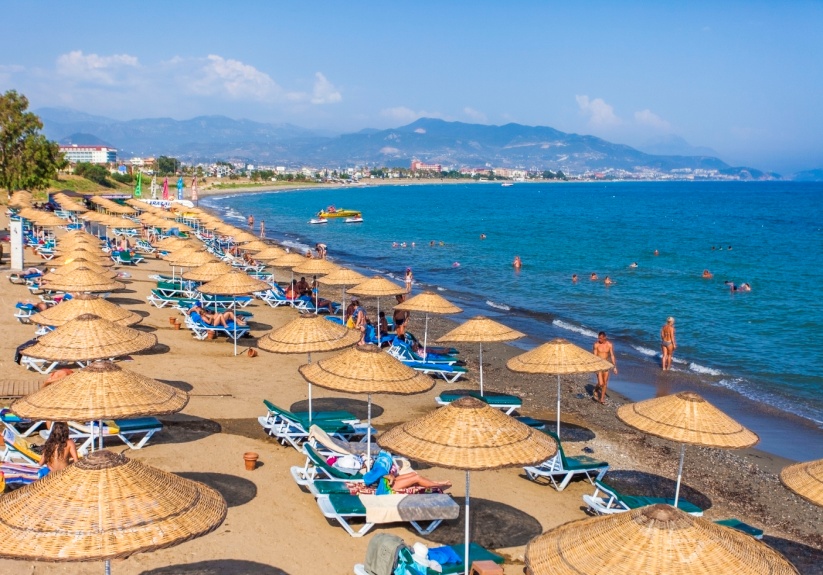 